																	УТВЕРЖДЕНА																	постановлением главы 																	городского округа Зарайск																	от 09.12.2022 № 2213/12Муниципальная программа городского округа Зарайск Московской области «Здравоохранение» на 2023-2027 годы1. Паспорт муниципальной программы городского округа Зарайск Московской области «Здравоохранение» на 2023-2027гг.2. Краткая характеристика сферы реализации муниципальной программы городского округа Зарайск Московской области «Здравоохранение» на 2023-2027 годы, в том числе формулировка основных проблем в указанной сфере, описание цели муниципальной программы городского округа Зарайск Московской области «Здравоохранение» на 2023-2027 годы	На территории городского округа Зарайск Московской области медицинскую помощь оказывает государственное бюджетное учреждение здравоохранения Московской области «Зарайская центральная районная больница» (далее – ГБУЗ МО «Зарайская ЦРБ») в амбулаторных и стационарных условиях.Амбулаторную помощь населению городского округа Зарайск Московской области оказывает амбулаторно-поликлиническая служба на 733 посещений в смену, включающую в себя стоматологическое и детское отделение поликлиники, женскую консультацию, 5 врачебных амбулаторий и 13 фельдшерско - акушерских пунктов, расположенных в сельской местности.Стационарную помощь населению оказывает отделение стационара общей мощностью 204 койко-мест (для круглосуточного пребывания больных), имеющего в своем составе терапевтическое отделение, кардиологию, хирургическое отделение, травматологию, урологию, детское соматическое отделение, отделение анестезиологии и реанимации, неврологию, отделение функциональной диагностики, отделение лучевой диагностики, клиническую лабораторию, отделение переливания крови. А также койки дневного пребывания в количестве 82 койки, развернутые как на базе отделений стационара, так и в амбулаторно — поликлинических подразделениях.В городском округе Зарайск Московской области работают: 1 Заслуженный врач Российской Федерации; 11 медицинских работников, которые награждены знаками «Отличники здравоохранения»; 10 человек, являющиеся Заслуженными медицинскими работниками Московской области.  Кроме того, с начала 2022 года прошли аттестацию 30 врачей, из них получили высшую категорию - 21 человек, первую квалификационную категорию – 8 человек. В ГБЗУ МО «Зарайская ЦРБ» трудятся 107 средних медицинских работников, из них имеют высшую квалификационную категорию 54 медицинских работника. По состоянию на 01 октября 2022 года прошли очередное повышение квалификации 43 врача, 87 человек среднего медицинского персонала, 1 провизор, целевую подготовку прошли 27 студентов высших и средних учебных учреждений и 1 ординатор. Врачи участковой службы (22 человека) получают надбавку за выполнение критериев качества оказания медицинской помощи. За период действия программы «Земский доктор»/ «Земский фельдшер» единовременную компенсационную выплату получили 23 врача за 2018-2022гг, из них только в 2022 году 8 врачей. Выявление заболеваний на ранних стадиях и своевременно начатое лечение позволяет значительно снизить риск смертности населения. Это достигается обеспечением доступной, квалифицированной медицинской помощи и проведением своевременных профилактических мероприятий среди взрослого и детского населения; а также посредством информирования застрахованных лиц о видах, качестве и об условиях предоставления им медицинской помощи медицинскими организациями, пропагандой здорового образа жизни. Необходимым условием для обеспечения доступной и квалифицированной медицинской помощи населению городского округа Зарайск Московской области является в первую очередь привлечение и закрепление квалифицированных медицинских кадров, в том числе специалистов узкого профиля.3. Инерционный прогноз развития соответствующей сферы реализации муниципальной программы городского округа Зарайск Московской области «Здравоохранение» на 2023-2027 годы с учетом ранее достигнутых результатов, а также предложения решению проблем в указанной сфереРеализация основных мероприятий муниципальной программы позволит повысить уровень жизни населения городского округа Зарайск. Дальнейшее проведение регулярных профилактических медицинских осмотров и диспансеризации совместно с информированием застрахованных лиц о видах, качестве и об условиях предоставления им медицинской помощи, имеют важное значение для своевременного диагностирования ряда различных заболеваний на более ранних стадиях, и, как результат  - улучшение демографической ситуации в части увеличения рождаемости и снижения смертности; увеличение ожидаемой продолжительности жизни;улучшение состояния здоровья граждан; формирование здорового образа жизни.Выполнение мероприятий муниципальной программы по обеспечению дополнительными мерами социальной поддержки медицинских работников позволит привлечь квалифицированных медицинских специалистов в ГБУЗ МО «ЗЦРБ», в том числе «дефицитных специальностей», что повысит качество оказания медицинской помощи населению городского округа Зарайск. 4. Методика расчета значений целевых показателей муниципальной программы городского округа Зарайск Московской области «Здравоохранение» на 2023-2027 годы5. Целевые показатели муниципальной программы городского округа Зарайск Московской области «Здравоохранение» на 2023-2027 годы6. Перечень мероприятий подпрограммы 1. «Профилактика заболеваний и формирование здорового образа жизни. Развитие первичной медико – санитарной помощи»7. Перечень мероприятий подпрограммы 5. «Финансовое обеспечение системы организации медицинской помощи»Координатор муниципальной программыЗаместитель главы администрации городского округа Зарайск Гулькина Р.Д.Заместитель главы администрации городского округа Зарайск Гулькина Р.Д.Заместитель главы администрации городского округа Зарайск Гулькина Р.Д.Заместитель главы администрации городского округа Зарайск Гулькина Р.Д.Заместитель главы администрации городского округа Зарайск Гулькина Р.Д.Заместитель главы администрации городского округа Зарайск Гулькина Р.Д.Муниципальный заказчик программыАдминистрация городского округа Зарайск Московской областиАдминистрация городского округа Зарайск Московской областиАдминистрация городского округа Зарайск Московской областиАдминистрация городского округа Зарайск Московской областиАдминистрация городского округа Зарайск Московской областиАдминистрация городского округа Зарайск Московской областиЦели муниципальной программыУлучшение состояния здоровья населения и увеличение ожидаемой продолжительности жизни. Развитие первичной медико-санитарной помощи, путем развития системы раннего выявления заболеваний, патологических состояний и факторов риска их развития, включая проведение профилактических осмотров и диспансеризации населения трудоспособного возраста, а также привлечение и закрепление медицинских кадров в государственном бюджетном учреждении здравоохранения Московской областиУлучшение состояния здоровья населения и увеличение ожидаемой продолжительности жизни. Развитие первичной медико-санитарной помощи, путем развития системы раннего выявления заболеваний, патологических состояний и факторов риска их развития, включая проведение профилактических осмотров и диспансеризации населения трудоспособного возраста, а также привлечение и закрепление медицинских кадров в государственном бюджетном учреждении здравоохранения Московской областиУлучшение состояния здоровья населения и увеличение ожидаемой продолжительности жизни. Развитие первичной медико-санитарной помощи, путем развития системы раннего выявления заболеваний, патологических состояний и факторов риска их развития, включая проведение профилактических осмотров и диспансеризации населения трудоспособного возраста, а также привлечение и закрепление медицинских кадров в государственном бюджетном учреждении здравоохранения Московской областиУлучшение состояния здоровья населения и увеличение ожидаемой продолжительности жизни. Развитие первичной медико-санитарной помощи, путем развития системы раннего выявления заболеваний, патологических состояний и факторов риска их развития, включая проведение профилактических осмотров и диспансеризации населения трудоспособного возраста, а также привлечение и закрепление медицинских кадров в государственном бюджетном учреждении здравоохранения Московской областиУлучшение состояния здоровья населения и увеличение ожидаемой продолжительности жизни. Развитие первичной медико-санитарной помощи, путем развития системы раннего выявления заболеваний, патологических состояний и факторов риска их развития, включая проведение профилактических осмотров и диспансеризации населения трудоспособного возраста, а также привлечение и закрепление медицинских кадров в государственном бюджетном учреждении здравоохранения Московской областиУлучшение состояния здоровья населения и увеличение ожидаемой продолжительности жизни. Развитие первичной медико-санитарной помощи, путем развития системы раннего выявления заболеваний, патологических состояний и факторов риска их развития, включая проведение профилактических осмотров и диспансеризации населения трудоспособного возраста, а также привлечение и закрепление медицинских кадров в государственном бюджетном учреждении здравоохранения Московской областиПеречень подпрограммМуниципальный заказчик подпрограммыМуниципальный заказчик подпрограммыМуниципальный заказчик подпрограммыМуниципальный заказчик подпрограммыМуниципальный заказчик подпрограммыМуниципальный заказчик подпрограммы1. «Профилактика заболеваний и формирование здорового образа жизни. Развитие первичной медико-санитарной помощи»Администрация городского округа Зарайск Московской областиАдминистрация городского округа Зарайск Московской областиАдминистрация городского округа Зарайск Московской областиАдминистрация городского округа Зарайск Московской областиАдминистрация городского округа Зарайск Московской областиАдминистрация городского округа Зарайск Московской области5. «Финансовое обеспечение системы организации медицинской помощи»Администрация городского округа Зарайск Московской областиАдминистрация городского округа Зарайск Московской областиАдминистрация городского округа Зарайск Московской областиАдминистрация городского округа Зарайск Московской областиАдминистрация городского округа Зарайск Московской областиАдминистрация городского округа Зарайск Московской областиКраткая характеристика подпрограммПодпрограмма 1. «Профилактика заболеваний и формирование здорового образа жизни. Развитие первичной медико-санитарной помощи». Реализация подпрограммы направлена на увеличение доли взрослого населения городского округа, прошедших диспансеризацию, медицинские осмотры в целях сокращения смертности от заболеваний и формирование здорового образа жизни, а также на оказание информационной поддержки граждан о видах, качестве и об условиях предоставления им медицинской помощи Подпрограмма 1. «Профилактика заболеваний и формирование здорового образа жизни. Развитие первичной медико-санитарной помощи». Реализация подпрограммы направлена на увеличение доли взрослого населения городского округа, прошедших диспансеризацию, медицинские осмотры в целях сокращения смертности от заболеваний и формирование здорового образа жизни, а также на оказание информационной поддержки граждан о видах, качестве и об условиях предоставления им медицинской помощи Подпрограмма 1. «Профилактика заболеваний и формирование здорового образа жизни. Развитие первичной медико-санитарной помощи». Реализация подпрограммы направлена на увеличение доли взрослого населения городского округа, прошедших диспансеризацию, медицинские осмотры в целях сокращения смертности от заболеваний и формирование здорового образа жизни, а также на оказание информационной поддержки граждан о видах, качестве и об условиях предоставления им медицинской помощи Подпрограмма 1. «Профилактика заболеваний и формирование здорового образа жизни. Развитие первичной медико-санитарной помощи». Реализация подпрограммы направлена на увеличение доли взрослого населения городского округа, прошедших диспансеризацию, медицинские осмотры в целях сокращения смертности от заболеваний и формирование здорового образа жизни, а также на оказание информационной поддержки граждан о видах, качестве и об условиях предоставления им медицинской помощи Подпрограмма 1. «Профилактика заболеваний и формирование здорового образа жизни. Развитие первичной медико-санитарной помощи». Реализация подпрограммы направлена на увеличение доли взрослого населения городского округа, прошедших диспансеризацию, медицинские осмотры в целях сокращения смертности от заболеваний и формирование здорового образа жизни, а также на оказание информационной поддержки граждан о видах, качестве и об условиях предоставления им медицинской помощи Подпрограмма 1. «Профилактика заболеваний и формирование здорового образа жизни. Развитие первичной медико-санитарной помощи». Реализация подпрограммы направлена на увеличение доли взрослого населения городского округа, прошедших диспансеризацию, медицинские осмотры в целях сокращения смертности от заболеваний и формирование здорового образа жизни, а также на оказание информационной поддержки граждан о видах, качестве и об условиях предоставления им медицинской помощи Краткая характеристика подпрограммПодпрограмма 5. «Финансовое обеспечение системы организации медицинской помощи». Реализация подпрограммы предусматривает привлечение и закрепление квалифицированных медицинских специалистов в ГБУЗ МО «Зарайская центральная районная больница»Подпрограмма 5. «Финансовое обеспечение системы организации медицинской помощи». Реализация подпрограммы предусматривает привлечение и закрепление квалифицированных медицинских специалистов в ГБУЗ МО «Зарайская центральная районная больница»Подпрограмма 5. «Финансовое обеспечение системы организации медицинской помощи». Реализация подпрограммы предусматривает привлечение и закрепление квалифицированных медицинских специалистов в ГБУЗ МО «Зарайская центральная районная больница»Подпрограмма 5. «Финансовое обеспечение системы организации медицинской помощи». Реализация подпрограммы предусматривает привлечение и закрепление квалифицированных медицинских специалистов в ГБУЗ МО «Зарайская центральная районная больница»Подпрограмма 5. «Финансовое обеспечение системы организации медицинской помощи». Реализация подпрограммы предусматривает привлечение и закрепление квалифицированных медицинских специалистов в ГБУЗ МО «Зарайская центральная районная больница»Подпрограмма 5. «Финансовое обеспечение системы организации медицинской помощи». Реализация подпрограммы предусматривает привлечение и закрепление квалифицированных медицинских специалистов в ГБУЗ МО «Зарайская центральная районная больница»Источники финансирования муниципальной программы, в том числе по годам реализации программы (тыс. руб.):Источники финансирования муниципальной программы, в том числе по годам реализации программы (тыс. руб.):Всего2023 год2024 год2025 год2026 год2027 годСредства федерального бюджета 000000Средства бюджета Московской области000000Средства бюджета городского округа Зарайск Московской области000000Внебюджетные средства000000Всего, в том числе по годам:000000№ п/пНаименование показателяЕдиница измеренияПорядок расчетаИсточник данныхПериод представления123456Подпрограмма 1. «Профилактика заболеваний и формирование здорового образа жизни. Развитие первичной медико-санитарной помощи»Подпрограмма 1. «Профилактика заболеваний и формирование здорового образа жизни. Развитие первичной медико-санитарной помощи»Подпрограмма 1. «Профилактика заболеваний и формирование здорового образа жизни. Развитие первичной медико-санитарной помощи»Подпрограмма 1. «Профилактика заболеваний и формирование здорового образа жизни. Развитие первичной медико-санитарной помощи»Подпрограмма 1. «Профилактика заболеваний и формирование здорового образа жизни. Развитие первичной медико-санитарной помощи»Подпрограмма 1. «Профилактика заболеваний и формирование здорового образа жизни. Развитие первичной медико-санитарной помощи»1Диспансеризация взрослого населения Московской области (Доля взрослого населения, прошедшего диспансеризацию, от общего числа взрослого населения)%Определяется как выраженное в процентах отношение численности граждан старше 18 лет и старше, прошедшего диспансеризацию и профилактические осмотры к общему числу граждан старше 18 лет и старше, подлежащих диспансеризации в 2022 году, которое, согласно целевому показателю №2 Государственной программы Московской области «Здравоохранение Подмосковья на 2019 - 2024 годы», утвержденной Постановлением Правительства Московской области от 9 октября 2018 г. № 715/36 (с изменениями и дополнениями), составляет 25%.Рассчитывается по формуле:Ди = * 100%,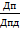 где:Ди — исполнение профилактических медицинских осмотров и диспансеризации определенных групп взрослого населения,Дп — численность граждан в возрасте 18 лет и старше, прошедшего профилактические медицинские осмотры и диспансеризацию в отчетном периоде, человек.Дпд — общее число граждан в возрасте 18 лет и старше, подлежащих диспансеризации (прикрепленных, застрахованных) в 2022 году.Данные формы статистической отчетности № 131/о «Сведения о проведении профилактического медицинского осмотра и диспансеризации определенных групп взрослого населения», утвержденная приказом Министерства здравоохранения России от 10.11.2020 № 1207н «Об утверждении учетной формы медицинской документации № 131/у "Карта учета профилактического медицинского осмотра (диспансеризации)» (далее – Приказ № 1207н)Ежеквартально (Не позднее 3 рабочих дней месяца, следующего за отчетным кварталом, предоставляется в регламентный срок, непредставление информации оценивается нулевым значением)2Количество застрахованного населения трудоспособного возраста на территории Московской области%Население трудоспособного возраста, для расчета показателя, принимается как сумма застрахованного населения мужского пола в возрасте 18-61 года и женского пола 18-56 лет (далее-население трудоспособного возраста). Показатель определяется как отношение числа застрахованного населения трудоспособного возраста к общему числу населения трудоспособного возраста городского округа, выраженное в процентах.Показатель считается с начала отчетного года по состоянию на 01.04.2022, 01.07.2022,01.10.2022,01.12.2022 нарастающим итогом.Среднее значение показателя по московской области на 01.01.2022-62%.Органам местного самоуправления городских округов Московской области, у которых значение показателя ниже среднего значения по Московской области, ежеквартальный прирост должен составлять минимум 10%.Органам местного самоуправления городских округов Московской области, у которых значение показателя выше среднего значения по Московской области, ежеквартальный прирост должен составлять минимум 5%.Первое место по значению и динамике присваивается органам местного самоуправления городских округов Московской области при достижении целевого значения-85%.Дн = * 100%, где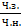 Дн – доля застрахованного населения трудоспособного возраста в общей численности населения трудоспособного возраста на территории городского округа, %.Ч.з.— численность застрахованного населения трудоспособного возраста городского округа, человек.Ч.н. — общая численность населения трудоспособного возраста городского округа Московской области, человек.Данные Территориального органа федеральной службы государственной статистики Московской области, данные Территориального фонда обязательного медицинского страхования Московской области о количестве застрахованных в Московской области граждан трудоспособного возраста, прикрепленных к медицинским организациям в разрезе городских округов.Ежеквартально(не позднее 3 рабочих дней месяца, следующего за отчетным кварталом, предоставляется в регламентный срок, непредставление информации оценивается нулевым значением).Подпрограмма 5. «Финансовое обеспечение системы организации медицинской помощи»Подпрограмма 5. «Финансовое обеспечение системы организации медицинской помощи»Подпрограмма 5. «Финансовое обеспечение системы организации медицинской помощи»Подпрограмма 5. «Финансовое обеспечение системы организации медицинской помощи»Подпрограмма 5. «Финансовое обеспечение системы организации медицинской помощи»Подпрограмма 5. «Финансовое обеспечение системы организации медицинской помощи»1Жилье – медикам, нуждающихся в обеспечении жильем%Определяется как отношение количества врачей, обеспеченных жилыми помещениями за счёт средств бюджета муниципального образования или выделенными из муниципального жилого фонда в течение отчетного периода (компенсация аренды жилой площади; социальный, специализированный и коммерческий найм жилого помещения) к числу врачей, нуждающихся в обеспечении жильем по состоянию на отчетную дату нарастающим итогом с начала календарного года.Показатель считается с начала отчётного года нарастающим итогом.Врачи учитываются как обеспеченные и нуждающиеся однократно на протяжении отчётного периода, независимо от вида поддержки.Рассчитывается по формуле:Доу=Доб/Дн * 100%,где:Доу – доля врачей, обеспеченных жильем, из числа нуждающихся, %;Доб – количество врачей, обеспеченных жилыми помещениями (компенсация аренды жилой площади; социальный, специализированный и коммерческий найм жилого помещения) в течение отчетного периода, человек.Дн – количество врачей, нуждающихся в обеспечении жильем (состоящих на учете на отчетную дату) с начала отчетного года на текущую дату с нарастающим итогом, человек.Отчёт администрации городского округа Московской области, согласованный с государственными учреждениями здравоохранения Московской областиЕжеквартально(не позднее 3 рабочих дней месяца, следующего за отчетным кварталом, предоставляется в регламентный срок, непредставление информации оценивается нулевым значением)№ п/пНаименование целевых показателейТип показателяЕдиница измерения по (ОКЕИ)Базовое значение Планируемое значение по годам реализации программыПланируемое значение по годам реализации программыПланируемое значение по годам реализации программыПланируемое значение по годам реализации программыПланируемое значение по годам реализации программыОтветственный за достижение показателяНомер подпрограммы, мероприятий, оказывающих влияние на достижение показателя (Y.XX.ZZ)№ п/пНаименование целевых показателейТип показателяЕдиница измерения по (ОКЕИ)Базовое значение 2023 год2024 год2025 год2026 год2027 годОтветственный за достижение показателяНомер подпрограммы, мероприятий, оказывающих влияние на достижение показателя (Y.XX.ZZ)123456789101112Улучшение состояния здоровья населения и увеличение ожидаемой продолжительности жизни. Развитие первичной медико-санитарной помощи, путем развития системы раннего выявления заболеваний, патологических состояний и факторов риска их развития, включая проведение профилактических осмотров и диспансеризации населения трудоспособного возраста, а также привлечение и закрепление медицинских кадров в государственном бюджетном учреждении здравоохранения Московской области Улучшение состояния здоровья населения и увеличение ожидаемой продолжительности жизни. Развитие первичной медико-санитарной помощи, путем развития системы раннего выявления заболеваний, патологических состояний и факторов риска их развития, включая проведение профилактических осмотров и диспансеризации населения трудоспособного возраста, а также привлечение и закрепление медицинских кадров в государственном бюджетном учреждении здравоохранения Московской области Улучшение состояния здоровья населения и увеличение ожидаемой продолжительности жизни. Развитие первичной медико-санитарной помощи, путем развития системы раннего выявления заболеваний, патологических состояний и факторов риска их развития, включая проведение профилактических осмотров и диспансеризации населения трудоспособного возраста, а также привлечение и закрепление медицинских кадров в государственном бюджетном учреждении здравоохранения Московской области Улучшение состояния здоровья населения и увеличение ожидаемой продолжительности жизни. Развитие первичной медико-санитарной помощи, путем развития системы раннего выявления заболеваний, патологических состояний и факторов риска их развития, включая проведение профилактических осмотров и диспансеризации населения трудоспособного возраста, а также привлечение и закрепление медицинских кадров в государственном бюджетном учреждении здравоохранения Московской области Улучшение состояния здоровья населения и увеличение ожидаемой продолжительности жизни. Развитие первичной медико-санитарной помощи, путем развития системы раннего выявления заболеваний, патологических состояний и факторов риска их развития, включая проведение профилактических осмотров и диспансеризации населения трудоспособного возраста, а также привлечение и закрепление медицинских кадров в государственном бюджетном учреждении здравоохранения Московской области Улучшение состояния здоровья населения и увеличение ожидаемой продолжительности жизни. Развитие первичной медико-санитарной помощи, путем развития системы раннего выявления заболеваний, патологических состояний и факторов риска их развития, включая проведение профилактических осмотров и диспансеризации населения трудоспособного возраста, а также привлечение и закрепление медицинских кадров в государственном бюджетном учреждении здравоохранения Московской области Улучшение состояния здоровья населения и увеличение ожидаемой продолжительности жизни. Развитие первичной медико-санитарной помощи, путем развития системы раннего выявления заболеваний, патологических состояний и факторов риска их развития, включая проведение профилактических осмотров и диспансеризации населения трудоспособного возраста, а также привлечение и закрепление медицинских кадров в государственном бюджетном учреждении здравоохранения Московской области Улучшение состояния здоровья населения и увеличение ожидаемой продолжительности жизни. Развитие первичной медико-санитарной помощи, путем развития системы раннего выявления заболеваний, патологических состояний и факторов риска их развития, включая проведение профилактических осмотров и диспансеризации населения трудоспособного возраста, а также привлечение и закрепление медицинских кадров в государственном бюджетном учреждении здравоохранения Московской области Улучшение состояния здоровья населения и увеличение ожидаемой продолжительности жизни. Развитие первичной медико-санитарной помощи, путем развития системы раннего выявления заболеваний, патологических состояний и факторов риска их развития, включая проведение профилактических осмотров и диспансеризации населения трудоспособного возраста, а также привлечение и закрепление медицинских кадров в государственном бюджетном учреждении здравоохранения Московской области Улучшение состояния здоровья населения и увеличение ожидаемой продолжительности жизни. Развитие первичной медико-санитарной помощи, путем развития системы раннего выявления заболеваний, патологических состояний и факторов риска их развития, включая проведение профилактических осмотров и диспансеризации населения трудоспособного возраста, а также привлечение и закрепление медицинских кадров в государственном бюджетном учреждении здравоохранения Московской области Улучшение состояния здоровья населения и увеличение ожидаемой продолжительности жизни. Развитие первичной медико-санитарной помощи, путем развития системы раннего выявления заболеваний, патологических состояний и факторов риска их развития, включая проведение профилактических осмотров и диспансеризации населения трудоспособного возраста, а также привлечение и закрепление медицинских кадров в государственном бюджетном учреждении здравоохранения Московской области Улучшение состояния здоровья населения и увеличение ожидаемой продолжительности жизни. Развитие первичной медико-санитарной помощи, путем развития системы раннего выявления заболеваний, патологических состояний и факторов риска их развития, включая проведение профилактических осмотров и диспансеризации населения трудоспособного возраста, а также привлечение и закрепление медицинских кадров в государственном бюджетном учреждении здравоохранения Московской области Улучшение состояния здоровья населения и увеличение ожидаемой продолжительности жизни. Развитие первичной медико-санитарной помощи, путем развития системы раннего выявления заболеваний, патологических состояний и факторов риска их развития, включая проведение профилактических осмотров и диспансеризации населения трудоспособного возраста, а также привлечение и закрепление медицинских кадров в государственном бюджетном учреждении здравоохранения Московской области 1.Диспансеризация взрослого населения Московской области (Доля взрослого населения, прошедшего диспансеризацию, от общего числа взрослого населения)Приоритетно-целевой, (Рейтинг-45)%252525252525Администрация городского округа Зарайск МО; управление образования администрации; комитет по КФКС, работе с детьми и молодежью администрации; окружное управление социального развития №12 Министерства социального развития МО, ГБУЗ МО «Зарайская ЦРБ»1.02.011.02.022.Количество застрахованного населения трудоспособного возраста на территории Московской областиПриоритетно-целевой (Рейтинг-45)%62100100100100100Администрация городского округа Зарайск МО; управление образования администрации; комитет по КФКС, работе с детьми и молодежью администрации; окружное управление социального развития №12 Министерства социального развития МО; ГБУЗ МО «Зарайская ЦРБ»1.02.011.02.023.Жилье – медикам, нуждающихся в обеспечении жильемОтраслевой%------Администрация городского округа Зарайск МО, комитет по управлению имуществом администрации5.02.05№п/пМероприятие подпрограммыСроки исполнения мероприятияИсточники финансированияВсего
(тыс. руб.)Объем финансирования погодам (тыс. руб.)Объем финансирования погодам (тыс. руб.)Объем финансирования погодам (тыс. руб.)Объем финансирования погодам (тыс. руб.)Объем финансирования погодам (тыс. руб.)Объем финансирования погодам (тыс. руб.)Объем финансирования погодам (тыс. руб.)Объем финансирования погодам (тыс. руб.)Объем финансирования погодам (тыс. руб.)Объем финансирования погодам (тыс. руб.)Объем финансирования погодам (тыс. руб.)Ответственный за выполнение мероприятия подпрограммы№п/пМероприятие подпрограммыСроки исполнения мероприятияИсточники финансированияВсего
(тыс. руб.)2023 год2023 год2023 год2023 год2023 год2023 год2023 год2024 год2025 год2026 год2027 годОтветственный за выполнение мероприятия подпрограммы12345666666678910111.Основное мероприятие 02.Развитие первичной медико-санитарной помощи, а также системы раннего выявления заболеваний, патологических состояний и факторов риска их развития, включая проведение медицинских осмотров и диспансеризации населения2023-2027Итого:0,000,000,000,000,000,000,000,000,000,000,000,00х1.Основное мероприятие 02.Развитие первичной медико-санитарной помощи, а также системы раннего выявления заболеваний, патологических состояний и факторов риска их развития, включая проведение медицинских осмотров и диспансеризации населения2023-2027Средства бюджета городского округа Зарайск Московской области0,000,000,000,000,000,000,000,000,000,000,000,00х1.Основное мероприятие 02.Развитие первичной медико-санитарной помощи, а также системы раннего выявления заболеваний, патологических состояний и факторов риска их развития, включая проведение медицинских осмотров и диспансеризации населения2023-2027Внебюджетные источники0,000,000,000,000,000,000,000,000,000,000,000,00х1.1Мероприятие 02.01.Проведение профилактических медицинских осмотров и диспансеризации населения2023-2027Итого0,000,000,000,000,000,000,000,000,000,000,000,00Администрация городского округа Зарайск; управление образования администрации; комитет по КФКС, работе с детьми и молодежью администрации; окружное управление социального развития №12 Министерства социального развития МО, ГБУЗ МО «Зарайская ЦРБ»1.1Мероприятие 02.01.Проведение профилактических медицинских осмотров и диспансеризации населения2023-2027Средства бюджета городского округа Зарайск Московской области0,000,000,000,000,000,000,000,000,000,000,000,00Администрация городского округа Зарайск; управление образования администрации; комитет по КФКС, работе с детьми и молодежью администрации; окружное управление социального развития №12 Министерства социального развития МО, ГБУЗ МО «Зарайская ЦРБ»1.1Мероприятие 02.01.Проведение профилактических медицинских осмотров и диспансеризации населения2023-2027Внебюджетные источники0,000,000,000,000,000,000,000,000,000,000,000,00Администрация городского округа Зарайск; управление образования администрации; комитет по КФКС, работе с детьми и молодежью администрации; окружное управление социального развития №12 Министерства социального развития МО, ГБУЗ МО «Зарайская ЦРБ»1.1Результат не предусмотренххВсегоИтого 2023 годв т.ч. по кварталамв т.ч. по кварталамв т.ч. по кварталамв т.ч. по кварталамв т.ч. по кварталамв т.ч. по кварталам2024 год2025 год2026 год2027 годх1.1Результат не предусмотренххВсегоИтого 2023 годIIIIIIIIIIV2024 год2025 год2026 год2027 годх1.1Результат не предусмотренхх------------х1.2Мероприятие 02.02.Информирование застрахованных лиц о видах, качестве и об условиях предоставления им медицинской помощи медицинскими организациями2023-2027Итого0,000,000,000,000,000,000,000,000,000,000,000,00Администрация городского округа Зарайск; управление образования администрации; комитет по КФКС, работе с детьми и молодежью администрации; окружное управление социального развития №12 Министерства социального развития МО, ГБУЗ МО «Зарайская ЦРБ»1.2Мероприятие 02.02.Информирование застрахованных лиц о видах, качестве и об условиях предоставления им медицинской помощи медицинскими организациями2023-2027Средства бюджета городского округа Зарайск Московской области0,000,000,000,000,000,000,000,000,000,000,000,00Администрация городского округа Зарайск; управление образования администрации; комитет по КФКС, работе с детьми и молодежью администрации; окружное управление социального развития №12 Министерства социального развития МО, ГБУЗ МО «Зарайская ЦРБ»1.2Мероприятие 02.02.Информирование застрахованных лиц о видах, качестве и об условиях предоставления им медицинской помощи медицинскими организациями2023-2027Внебюджетные источники0,000,000,000,000,000,000,000,000,000,000,000,00Администрация городского округа Зарайск; управление образования администрации; комитет по КФКС, работе с детьми и молодежью администрации; окружное управление социального развития №12 Министерства социального развития МО, ГБУЗ МО «Зарайская ЦРБ»1.2Результат не предусмотренххВсегоИтого 2023 годв т.ч. по кварталамв т.ч. по кварталамв т.ч. по кварталамв т.ч. по кварталамв т.ч. по кварталамв т.ч. по кварталам2024 год2025 год2026 год2027 годх1.2Результат не предусмотренххВсегоИтого 2023 годIIIIIIIIIIIIV2024 год2025 год2026 год2027 годх1.2Результат не предусмотренхх------------хИтого по подпрограмме 1. «Профилактика заболеваний и формирование здорового образа жизни. Развитие первичной медико – санитарной помощи»Итого по подпрограмме 1. «Профилактика заболеваний и формирование здорового образа жизни. Развитие первичной медико – санитарной помощи»Итого:0,000,000,000,000,000,000,000,000,000,000,000,00хИтого по подпрограмме 1. «Профилактика заболеваний и формирование здорового образа жизни. Развитие первичной медико – санитарной помощи»Итого по подпрограмме 1. «Профилактика заболеваний и формирование здорового образа жизни. Развитие первичной медико – санитарной помощи»Средства бюджета городского округа Зарайск Московской области0,000,000,000,000,000,000,000,000,000,000,000,00хИтого по подпрограмме 1. «Профилактика заболеваний и формирование здорового образа жизни. Развитие первичной медико – санитарной помощи»Итого по подпрограмме 1. «Профилактика заболеваний и формирование здорового образа жизни. Развитие первичной медико – санитарной помощи»Внебюджетные источники0,000,000,000,000,000,000,000,000,000,000,000,00х№п/пМероприятие подпрограммыСроки исполнения мероприятияИсточники финансированияВсего
(тыс. руб.)Объем финансирования по годам
(тыс. руб.)Объем финансирования по годам
(тыс. руб.)Объем финансирования по годам
(тыс. руб.)Объем финансирования по годам
(тыс. руб.)Объем финансирования по годам
(тыс. руб.)Объем финансирования по годам
(тыс. руб.)Объем финансирования по годам
(тыс. руб.)Объем финансирования по годам
(тыс. руб.)Объем финансирования по годам
(тыс. руб.)Ответственный за выполнение мероприятия подпрограммы№п/пМероприятие подпрограммыСроки исполнения мероприятияИсточники финансированияВсего
(тыс. руб.)2023год2023год2023год2023год2023год2024год2025год2026год2027годОтветственный за выполнение мероприятия подпрограммы123456666678910111.Основное мероприятие 02.Развитие мер социальной поддержки медицинских работников2023-2027Итого0,000,000,000,000,000,000,000,000,000,00х1.Основное мероприятие 02.Развитие мер социальной поддержки медицинских работников2023-2027Средства городского округа Зарайск Московской области0,000,000,000,000,000,000,000,000,000,00х1.Основное мероприятие 02.Развитие мер социальной поддержки медицинских работников2023-2027Внебюджетные источники 0,000,000,000,000,000,000,000,000,000,00х1.1.Мероприятие 02.05.Обеспечение жильем нуждающихся из числа привлеченных медицинских работников2023-2027Итого0,000,000,000,000,000,000,000,000,000,00Администрация городского округа Зарайск Московской области, комитет по управлению имуществом администрации городского округа Зарайск1.1.Мероприятие 02.05.Обеспечение жильем нуждающихся из числа привлеченных медицинских работников2023-2027Средства городского округа Зарайск Московской области0,000,000,000,000,000,000,000,000,000,00Администрация городского округа Зарайск Московской области, комитет по управлению имуществом администрации городского округа Зарайск1.1.Мероприятие 02.05.Обеспечение жильем нуждающихся из числа привлеченных медицинских работников2023-2027Внебюджетные источники 0,000,000,000,000,000,000,000,000,000,00Администрация городского округа Зарайск Московской области, комитет по управлению имуществом администрации городского округа Зарайск1.1.Результат не предусмотренххВсегоИтого 2023 годв т.ч. по кварталамв т.ч. по кварталамв т.ч. по кварталамв т.ч. по кварталам2024 год2025 год2026 год2027 годх1.1.Результат не предусмотренххВсегоИтого 2023 годIIIIIIIV2024 год2025 год2026 год2027 годх1.1.Результат не предусмотренхх----------хИтого поподпрограммы 5 «Финансовое обеспечение системы организации медицинской помощи»Итого поподпрограммы 5 «Финансовое обеспечение системы организации медицинской помощи»Итого:0,000,000,000,000,000,000,000,000,000,00хИтого поподпрограммы 5 «Финансовое обеспечение системы организации медицинской помощи»Итого поподпрограммы 5 «Финансовое обеспечение системы организации медицинской помощи»Средства городского округа Зарайск Московской области0,000,000,000,000,000,000,000,000,000,00хИтого поподпрограммы 5 «Финансовое обеспечение системы организации медицинской помощи»Итого поподпрограммы 5 «Финансовое обеспечение системы организации медицинской помощи»Внебюджетные источники 0,000,000,000,000,000,000,000,000,000,00х